О внесении изменений в Положение о бюджетномпроцессе в сельском поселении Енгалышевский сельсовет  муниципального района Чишминский район Республики Башкортостан, утвержденное решением Совета сельского поселения Енгалышевский сельсовет муниципального района Чишминский район от 24 января 2014 года № 5, с учетом изменений  внесенных решениями от 30.08.2015 № 40, от 16.05.2018 № 21        Рассмотрев протест прокурора от  28.02.2020 г. № 7-1-2020 на решение Совета сельского поселения Енгалышевский сельсовет муниципального района Чишминский район Республики Башкортостан от 24 января 2014 г. № 5 «Об утверждении  Положения о бюджетном процессе в сельском поселении Енгалышевский сельсовет муниципального района Чишминский район Республики Башкортостан», с учетом изменений  внесенных решениями от 30.08.2015 № 40, от 16.05.2018 № 21, в  соответствие  с Федеральным законом  от 26.07.2019 № 199-ФЗ «О внесении изменений в Бюджетный кодекс Российской Федерации в части совершенствования государственного (муниципального) финансового контроля, внутреннего финансового контроля и внутреннего финансового аудита", в целях приведения Положения  в соответствие с действующим федеральным законодательством     Совет сельского поселения Енгалышевский сельсовет муниципального района Чишминский район Республики Башкортостан решил:      1. Внести в Положение «О бюджетном процессе в  сельском поселении Енгалышевский сельсовет муниципального района Чишминский район Республики Башкортостан», утвержденное решением Совета сельского поселения Енгалышевский сельсовет муниципального района Чишминский район от 24 января 2014 года № 5, с учетом изменений,  внесенных решениями от 30.08.2015 № 40, от 16.05.2018 № 21, следующие изменения:     1.1. Абзац 8 статьи 6 признать утратившим силу.     1.2. Внести изменения в пункт 7 статьи 39, изложив его в следующей редакции:«7) верхний предел муниципального внутреннего долга и (или) верхний предел муниципального внешнего долга по состоянию на 1 января года, следующего за отчетным финансовым годом и каждым годом планового периода (очередным финансовым годом)».         2.Обнародовать настоящее решение в установленном Уставом сельского поселения Енгалышевский сельсовет муниципального района Чишминский район Республики Башкортостан порядке и разместить на официальном сайте Администрации сельского поселения Енгалышевский сельсовет в сети Интернет  http://engalys.ru/  в разделе « Совет». Глава сельского поселения                                                       В.В. ЕрмолаевБаш[ортостан Республика]ыШишм^ районныМУНИЦИПАЛЬ районнын ЕЕнгалыш ауыл советы ауыл биЛ^м^е советы 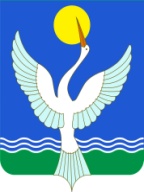 СОВЕТСЕЛЬСКОГО ПОСЕЛЕНИЯЕнгалышевский сельсоветМУНИЦИПАЛЬНОГО РАЙОНАЧишминскИЙ районРеспублики Башкортостан            [арар          26 марта 2020 й. № 11          решение         26 марта 2020 г.